Приложение 1 к приказу Заместителя Премьер-Министра Республики Казахстан - Министра финансов            Республики Казахстанот «2» июля 2014 года№ 298 Регламент государственной услуги«Регистрационный учет индивидуального предпринимателя, частного нотариуса, частного судебного исполнителя, адвоката»1. Общие положенияГосударственная услуга «Регистрационный учет индивидуального предпринимателя, частного нотариуса, частного судебного исполнителя, адвоката» (далее - государственная услуга) оказывается налоговыми управлениями по районам, городам и районам в городах, на территории специальных экономических зон в центрах приема и обработки информации (далее – ЦПО услугодателя), посредством веб-портала «электронного правительства» (далее – ПЭП).Форма оказания государственной услуги:  электронная (полностью автоматизированная) и (или) бумажная.Результатом оказания государственной услуги являются:1) выдача свидетельства о государственной регистрации индивидуального предпринимателя (далее – свидетельство ИП) в форме электронного документа, заверенного электронной цифровой подписью (далее – ЭЦП) должностного лица  услугодателя – при постановке на регистрационный учет в качестве индивидуального предпринимателя (далее – ИП) и изменении регистрационных данных, указанных в свидетельстве ИП;2) постановка на регистрационный учет в качестве частного нотариуса, частного судебного исполнителя, адвоката и изменение их регистрационных данных;3) снятие с учета ИП, частного нотариуса, частного судебного исполнителя, адвоката – при прекращении деятельности;4) мотивированный ответ услугодателя об отказе в оказании государственной услуги в случаях и по основаниям, указанным                             в пункте 10 Стандарта государственной услуги «Регистрационный учет индивидуального предпринимателя, частного нотариуса, частного судебного исполнителя, адвоката», утвержденного постановлением Правительства Республики Казахстан от 5 марта 2014 года № 200 (далее – Стандарт).Форма предоставления результата оказания государственной услуги: электронная.2. Порядок действий структурных подразделений(работников) услугодателя в процессе оказаниягосударственной услугиОснованием для начала процедуры (действия) по оказанию государственной услуги является представление услугополучателем документов, указанных в пункте 9 Стандарта.Процедура (действия) процесса оказания государственной услуги:1) работник, ответственный за прием документов, принимает от услугополучателя документы, указанные в пункте 9 Стандарта  – 1 минута;сверяет данные отраженные в налоговом заявлении с документом, удостоверяющим личность – 2 минуты, а также:в присутствии услугополучателя проверяет – 5 минут:полноту представленных документов и приложений, в соответствии с пунктом 9 Стандарта;данные, указанные в налоговом заявлении налогоплательщика, со сведениями, имеющимися в регистрационных данных Интегрированной налоговой информационной системы (далее – ИНИС);регистрирует налоговое заявление в ИНИС – 5 минут;указывает на втором экземпляре налогового заявления входящий номер документа, выданный  информационной системой, свою фамилию, инициалы и расписывается в нем – 3 минуты;выдает услугополучателю талон о получении налогового заявления (далее – талон), согласно приложению 1 к настоящему Регламенту государственной услуги – 2 минуты;передает входные документы работнику, ответственному за обработку документов – 10 минут;работник, ответственный за обработку документов вводит налоговое заявление в ИНИС, обрабатывает входные документы:при постановке на учет в качестве ИП, частного нотариуса, частного судебного исполнителя, адвоката – 1 рабочий день;при изменении регистрационных данных, указанных в свидетельстве ИП, с заменой свидетельства ИП и (или) данных об участниках (членах) совместного индивидуального предпринимательства, указанных в налоговом заявлении – 1 рабочий день;при изменении сведений о месте нахождения частного нотариуса, частного судебного исполнителя, адвоката – 1 рабочий день;при снятии с учета в качестве ИП, частного нотариуса, частного судебного исполнителя, адвоката при условии отсутствия неисполненных налоговых обязательств – не позднее 5 рабочих дней; распечатывает выходной документ – 5 минут; передает выходной документ работнику, ответственному за выдачу документов – 10 минут;3) работник, ответственный за выдачу документов, при обращении услугополучателя с талоном и документом, удостоверяющим личность, регистрирует выходные документы в журнале выдачи выходных документов (далее – Журнал), согласно приложению 2 к настоящему Регламенту государственной услуги  и выдает их нарочно под роспись в Журнале – 
10 минут.6. Основанием для начала выполнения следующей процедуры (действия) процесса оказания государственной является передача принятых входных документов по описи, формируемой в ИНИС в автоматическом режиме. Работник, ответственный за прием документов, распечатывает два экземпляра описи, которые подписываются работником, ответственным за прием документов и работником, ответственным за их обработку. Один экземпляр описи остается у работника, ответственного за прием, один экземпляр передаются вместе с документами работнику, ответственному за обработку.3. Порядок взаимодействия структурных подразделений (работников) услугодателя в процессе оказания государственной услуги В процессе оказания государственной услуги участвуют работники  ЦПО услугодателя. Работник, ответственный за прием документов, принимает, проверяет, регистрирует и вводит документы в ИНИС, представленные услугополучателем – 18 минут. Работник, ответственный за прием документов, передает документы работнику, ответственному за обработку документов, в порядке, указанном в пункте 6 настоящего Регламента государственной услуги. Работник, ответственный за обработку документов вводит налоговое заявление в ИНИС, обрабатывает входные документы:при постановке на учет в качестве ИП, частного нотариуса, частного судебного исполнителя, адвоката – 1 рабочий день;при изменении регистрационных данных, указанных в свидетельстве ИП, с заменой свидетельства ИП и (или) данных об участниках (членах) совместного индивидуального предпринимательства, указанных в налоговом заявлении – 1 рабочий день;при изменении сведений о месте нахождения частного нотариуса, частного судебного исполнителя, адвоката – 1 рабочий день;при снятии с учета в качестве ИП, частного нотариуса, частного судебного исполнителя, адвоката при условии отсутствия неисполненных налоговых обязательств – не позднее 5 рабочих дней; распечатывает выходной документ и передает работнику, ответственному за выдачу документов – 15 минут. Работник, ответственный за выдачу документов, при обращении услугополучателя с талоном и документом, удостоверяющим личность, регистрирует выходные документы в Журнале и выдает их нарочно под роспись в Журнале – 10 минут. Блок-схема последовательности процедур (действий) по оказанию государственной услуги «Регистрационный учет индивидуального предпринимателя, частного нотариуса, частного судебного исполнителя, адвоката», приведена в приложении 3 к настоящему Регламенту государственной услуги. 4. Порядок использования информационных систем в процессе оказания государственной услуги13. Порядок обращения и последовательности процедур (действий) услугодателя и услугополучателя при оказании государственной услуги через ПЭП приведены в приложении 4 (диаграмма функционального взаимодействия при оказании государственной услуги через ПЭП) к настоящему Регламенту государственной услуги:услугополучатель осуществляет регистрацию на ПЭП с помощью своего регистрационного свидетельства электронной цифровой подписи (далее – ЭЦП), которое хранится в интернет-браузере компьютера услугополучателя, при этом системой автоматически подтягивается и сохраняется сведения о услугополучателе с государственной базой данных физических лиц/ государственной базой данных юридических лиц (далее – ГБД ФЛ/ГБД ЮЛ) (осуществляется для незарегистрированных услугополучателей на ПЭП);процесс 1 – процесс ввода услугополучателем индивидуального идентификационного номера/бизнес идентификационного номера (далее - ИИН/БИН), пароля (процесс авторизации) либо авторизация с помощью регистрационного свидетельства ЭЦП на ПЭП для получения государственной услуги;условие 1 – проверка на ПЭП подлинности данных о зарегистрированном услугополучателе через логин (ИИН/БИН) и пароль, также сведении о услугополучателе;процесс 2 – формирование ПЭП сообщения об отказе в авторизации в связи с имеющимися нарушениями в данных услугополучателя;процесс 3 – выбор услугополучателем государственной услуги, указанной в настоящем Регламенте государственной услуги, вывод на экран формы запроса для оказания государственной услуги и заполнение услугополучателем формы (ввод данных) с учетом ее структуры и форматных требований, а также автоматически запрос через шлюз электронного правительства (далее – ШЭП) о данных услугополучателя в ГБД ФЛ/ГБД ЮЛ;условие 2 – проверка данных услугополучателя на ГБД ФЛ/ГБД ЮЛ;процесс 4 – формирование сообщения об отказе в запрашиваемой государственной услуге в связи с не подтверждением данных услугополучателя в ГБД ФЛ/ГБД ЮЛ;процесс 5 – выбор услугополучателем регистрационного свидетельства ЭЦП для удостоверения, подписания запроса;условие 3 – проверка на ПЭП срока действия регистрационного свидетельства ЭЦП и отсутствия в списке отозванных (аннулированных) регистрационных свидетельств, а также соответствия идентификационных данных (между ИИН/БИН указанным в запросе, и ИИН/БИН указанным в регистрационном свидетельстве ЭЦП);процесс 6 – формирование сообщения об отказе в запрашиваемой государственной услуге в связи с не подтверждением подлинности ЭЦП услугополучателя;процесс 7 – удостоверение запроса для оказания государственной услуги посредством ЭЦП услугополучателя и направление электронного документа (запроса) через ШЭП  в ИНИС  для обработки услугодателем;процесс 8 – регистрация электронного документа в ИНИС;условие 4 – проверка (обработка) запроса услугодателем;процесс 9 – формирование мотивированного ответа об отказе в ИНИС, в связи с отсутствием в ИНИС налогоплательщика с указанными реквизитами;процесс 10 – получение услугополучателем результата государственной услуги сформированного в ИНИС. Электронный документ формируется с использованием ЭЦП уполномоченного лица услугодателя.14. Справочники бизнес-процессов оказания государственной услуги «Регистрационный учет индивидуального предпринимателя, частного нотариуса, частного судебного исполнителя, адвоката», приведены в приложениях 5 и 6 к настоящему Регламенту государственной услуги.Приложение 1к Регламенту государственной услуги «Регистрационный учет индивидуального предпринимателя, частного нотариуса, частного судебного исполнителя, адвоката» формаТалон о получении налогового заявления Налоговое управление по _______________ Налогового департамента по ______________ области (городу)  Налогового комитета Министерства финансов Республики Казахстан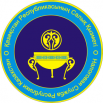 Наименование и ИИН (БИН) налогоплательщика: _______________________________________________________________________________________Наименование входного документа:___________________________________________________________________________________________________Дата принятия входного документа: __________________________________Регистрационный номер: ___________________________________________Наименование выходного документа: __________________________________________________________________________________________________Срок подготовки выходного документа согласно налоговому законодательству:_________________________________________________Номер «окна» для выдачи выходного документа: ____________________Ф.И.О. и должность работника налогового органа, принявшего входной документ:__________________________________________  ____________                                                                                                                                        (подпись)Приложение 2к Регламенту государственной услуги «Регистрационный учет индивидуального предпринимателя, частного нотариуса, частного судебного исполнителя, адвоката»                                                                  формаЖурнал выдачи выходных документовПриложение 3к Регламенту государственной услуги «Регистрационный учет индивидуального предпринимателя, частного нотариуса, частного судебного исполнителя, адвоката» Блок-схемапоследовательности процедур (действий) по оказанию государственной услуги «Регистрационный учет индивидуального предпринимателя, частного нотариуса, частного судебного исполнителя, адвоката»Приложение 4к Регламенту государственной услуги «Регистрационный учет индивидуального предпринимателя, частного нотариуса, частного судебного исполнителя, адвоката» Диаграмма функционального взаимодействия при оказании государственной услуги через ПЭП Условные обозначения:Приложение 5к Регламенту государственной услуги «Регистрационный учет индивидуального предпринимателя, частного нотариуса, частного судебного исполнителя, адвоката» Справочник бизнес-процессов оказания государственной услуги«Регистрационный учет индивидуального предпринимателя, частного нотариуса, частного судебного исполнителя, адвоката»*СФЕ	- структурно - функциональная единица: взаимодействие структурных подразделений (работников) услугодателя, центра обслуживания населения, веб-портала «электронного правительства»;	- начало или завершение оказания государственной услуги;- наименование процедуры (действия) услугополучателя и (или) СФЕ;	- вариант выбора;- переход к следующей процедуре (действию).Приложение 6к Регламенту государственной услуги «Регистрационный учет индивидуального предпринимателя, частного нотариуса, частного судебного исполнителя, адвоката» Справочник бизнес-процессов оказания государственной услуги«Регистрационный учет индивидуального предпринимателя, частного нотариуса, частного судебного исполнителя, адвоката» через ПЭП*СФЕ	- структурно - функциональная единица: взаимодействие структурных подразделений (работников) услугодателя, центра обслуживания населения, веб-портала «электронного правительства»;	- начало или завершение оказания государственной услуги;- наименование процедуры (действия) услугополучателя и (или) СФЕ;	- вариант выбора;- переход к следующей процедуре (действию).№№ п/пНалогоплательщикНалогоплательщикСведения о выходном документеСведения о выходном документеСведения о выходном документеФ.И.О. пришедшего за выходным документомНаименование документа, предъявленного для получения выходного документа (доверенность, удостоверение личности и т.д.)ПодписьДата выдачи выходного документа№№ п/пНаименование, Ф.И.О.ИИН/БИННаименованиеНомерСерияФ.И.О. пришедшего за выходным документомНаименование документа, предъявленного для получения выходного документа (доверенность, удостоверение личности и т.д.)ПодписьДата выдачи выходного документа12345678910